Консультация для родителей«Какие русские народные сказки читать детям?»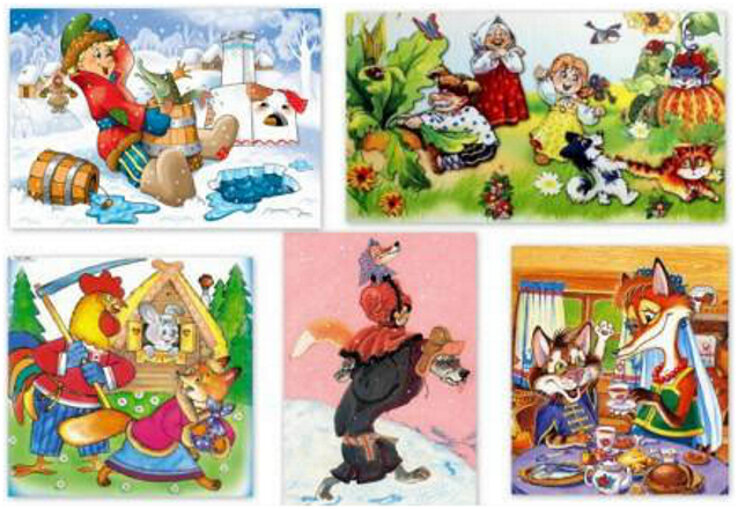 Взрослые иногда недооценивают роль сказки, в формировании личности, в развитии ребенка. В современном обществе русские народные сказки отходят на второй план, они заменяются многочисленными энциклопедиями и обучающей литературой?На самом деле, сказка должна входить в жизнь ребенка с самого раннего возраста, сопровождать его на протяжении всего дошкольного детства и оставаться с ним на всю жизнь. Со сказки начинается знакомство с миром литературы, с миром человеческих взаимоотношений и окружающим миром в целом. Именно через сказку ребенку передается культурное наследие человечества. Сказка будит любознательность и воображение ребенка, развивает его интеллект, помогает понять самого себя, свои желания и эмоции, а также желания и эмоции других людей.Каждому возрасту ребенка подходит своя, особенная сказка. Кроме назидания малышам, она поможет высмеять лень или глупость, излишнее мечтательство или болтливость, хитрость, глупость, жестокость.Известно, что дети любят слушать и читать русские народные сказки только лет до семи. Позднее этого возраста, их уже не привлекают слегка устаревшие герои. Хотя конечно есть и исключения.Дети (от 3 до 7 лет) дошкольного возраста понимают больше – и сказки для них должны быть сложнее. Сказки для детей от 3 до 7 лет должны содержать определенную мораль, не обязательно находящуюся на поверхности, быть поучительными для ребенка и заставлять его размышлять. После прочтения сказок для детей в этом возрасте неплохо бы провести небольшую беседу о том, как малыш понял сказку, и какие вопросы у него возникли. Для детей этого возраста подойдут такие сказки: русские народные сказки: «Царевна-лягушка», «Сказка об Иване-царевиче, Жар-птице и о Сером волке», «Морской царь и Василиса Премудрая», «Морозко», «Сивка-Бурка», «Снегурочка», «По Щучьему велению», «Три зятя», «Сказка о молодильных яблоках и живой воде», «Сестрица Аленушка и братец Иванушка», «Хаврошечка» и т. д.Дети до 5-6 лет со всей серьезностью верят в то, что магия существует, а волшебники живут среди нас. В связи с этим, во избежание смешения реальности и вымысла, волшебные сказки стоит начать рассказывать детям примерно к 6 годам.Уважаемые родители, не забывайте, что именно сказки в совокупности с играми знакомят малыша с окружающим миром, прививают ему жизненные ценности и формируют его характер. Донести до ребенка какую-то информацию или правило намного проще в форме сказок, нежели в форме нудных и долгих нотаций.